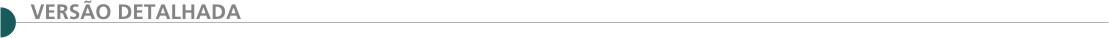 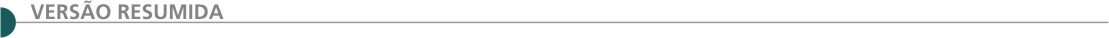  PREFEITURA MUNICIPAL DE AÇUCENA -EDITAL RESUMIDO-TOMADA DE PREÇO Nº 001/2020–PROCESSO Nº 003/2020Data Abertura: 05/02/2020 às 13h30min. Data Visita Técnica: 29/01/2020 ao dia 04/02/2020 devendo ser agendada (33) 3298- 1520. Objeto: Contratação de empresa para a execução de obras de pavimentação asfáltica em CBUQ em Ruas de área urbana do distrito de Naque Nanuque, Município de Açucena/MG, contrato de repasse Nº866004/2008/MCIDADES/CAIXA. O Edital encontra-se disponível no Setor de Licitações, de segunda à sexta-feira de 12h as 17h. Rua Benedito Valadares, nº 23, Centro, Açucena-Telefone 33-3312-1520. Açucena, 17 de janeiro de 2020. PREFEITURA MUNICIPAL DE ARAÇUAÍ AVISO DE LICITAÇÃO PAL 015/2019 TP 04/2020A Prefeitura Municipal de Araçuaí- MG, torna público nos termos da Lei 8.666/93, PAL 015/2020 Tomada Preço 04/2020. Objeto: Contratação de empresa do ramo de engenharia para execução de obra de pavimentação em blocos de concretos sextavados, em vias públicas municipais pertencentes aos Bairros São Geraldo, São Francisco e Planalto Vila Magnólia, por regime de empreitada por menor preço global, com recursos provenientes do Contrato de Financiamento BDMG Urbaniza, firmado entre o Município de Araçuaí e o Banco de Desenvolvimento de Minas Gerais – BDMG, conforme Memorial Descritivo, Planilha de Orçamentária de Custos e Cronograma Físico-Financeiro. Abertura 07/02/2020, às 09:00 horas. Maiores Informações (33) 3731-3362 de 12:00 as 17:30 horas e-mail: licitacao@aracuai.mg.gov.br.  PREFEITURA MUNICIPAL DE ALVINÓPOLIS PRC 007/2020 – PREGÃO PRESENCIAL 005/2020 - REGISTRO DE PREÇOS 005/2020O Município de Alvinópolis torna público a realização de registro de preços para futura e eventual contratação de empresa para execução de pavimentação asfáltica (CBUQ) e/ou recuperação de pavimentação asfáltica, serviços de tapa buraco, com mão de obra, em diversas ruas e/ou estradas da sede, distrito, subdistritos do município de Alvinópolis – MG. Data da Sessão: Dia: 30/01/2020. Credenciamento e Entrega dos envelopes: das 13:00h às 13:30h. Abertura dos envelopes: às 13:30 horas, Local: Sala de Licitações, Prefeitura Municipal de Alvinópolis, Rua Monsenhor Bicalho, 201 – CEP: 35.950-000. Edital disponível no site do município. Alvinópolis, 17 de janeiro de 2020. PREFEITURA MUNICIPAL DE BAMBUÍ/MG – PROCESSO 005-2020 - TOMADA DE PREÇO 001-2020 Pavimentação em Vias Urbanas, torna público o ADIAMENTO do Processo Licitatório cujo objeto é a contratação de empresa para pavimentação asfáltica em CBUQ na avenida João Paulinelli de Carvalho no Município de Bambuí, conforme projeto, memorial descritivo e planilhas quantitativas. Abertura dia 12/02/2020, às 09:00 horas. Local para informações e retirada do edital: Sede da Prefeitura ou pelo site www.bambui.mg.gov.br. Fone: (37) 3431-5496.  PREFEITURA MUNICIPAL DE BOCAIÚVA/MG PROCESSO 122/19 - TP 008/19 Informa aos interessados que dará continuidade ao Processo 122/19 - TP 008/19- Objeto: Contratação de Empresa especializada para a execução de obra de pavimentação asfáltica em PMF em ruas do conjunto Habitacional Alessandra Vicentin e ruas do bairro Beija Flor e Zumbi, em Bocaiuva/ MG, incluindo a execução de sarjetas e meios-fios, conforme normas técnicas da ABNT, de acordo com o contrato de financiamento BDMG/BF nº 217.335/2016 do Programa Urbaniza. A abertura do envelope de proposta será às 08:00h do dia 22/01/2020 no Setor de Licitações da Prefeitura de Bocaiuva. PROCESSO 123/19 - TP 009/19 - INFORMA AOS INTERESSADOS QUE DARÁ CONTINUIDADE AO PROCESSO 123/19 - TP 009/19Objeto: Contratação de Empresa especializada para a execução de obra de pavimentação asfáltica em PMF em ruas do bairro Beija Flor e Zumbi, em Bocaiuva/MG, incluindo a execução de sarjetas, meios-fios, sinalização viária vertical e bueiros, conforme normas técnicas da ABNT, de acordo com o convênio nº 1491000935/2019. A abertura do envelope de proposta será às 14:00h do dia 22/01/2020 no Setor de Licitações da Prefeitura de Bocaiuva.  PREFEITURA MUNICIPAL DE CAJURI – MG - TORNA PÚBLICO A LICITAÇÃO T.P. 02/2020 Contratação de empresa para prestação de serviços de: Recapeamento Asfáltico em CBUQ nas Ruas Maria Inácia e Habib Nacif do Município de Cajuri -MG, conforme edital, memoriais descritivos, projetos, orçamentos e cronogramas de execução, aprovados pelo SIGCON sobre o número de Convenio: 1491000223/2019, que estão à disposição dos interessados junto ao Setor de Licitações do Município. Abertura dia 07/02/2020, às 09h00min. Edital pode ser obtido no local de segunda a sexta-feira, de 13h00min às 16h00min, Sitio: www.cajui.mg.gov.br ou e-mail – licitacao@cajuri.mg.gov.br.  PREFEITURA MUNICIPAL DE CAPITÓLIO/MG - TOMADA DE PREÇOS N. º 01/2020CNPJ nº. 16.726.028/0001-40, torna público através do Presid. CPL, Ana Paula de Pádua Pristo Almeida, que se acha aberto o Procedimento Licitatório nº.14/2020, do tipo menor preço global, objetivando a contratação de empresa especializada para execução de obra para Construção do Complexo Esportivo no Município de Capitólio – Parte 01, Contrato de Repasse nº 873642/2018/ ME/CAIXA Ministério da Cidadania. Devendo os Envelopes contendo Documentação Habilitação (Envelope 01) e Proposta Comercial (Envelope 02) serem entregues na Seção de Licitação, até às 09:00 horas do dia 07/02/2020, sendo que o Envelope 01 referente à Habilitação será aberto às 09:30 horas do dia 07/02/2020, no mesmo local. Informações através do telefone (37)33730300 ou www.capitolio.mg.gov.br.  PREFEITURA MUNICIPAL DE CÁSSIA/MG PL 0023/2020 - TP 001/20A Prefeitura de Cássia/MG torna público para o conhecimento dos interessados, que realizará licitação na modalidade TOMADA DE PREÇOS, em Sessão Pública em sua sede, na Rua Argentina, nº 150, Bairro Jardim Alvorada, na sala da Seção de Licitações e Contratos, às 9h do dia 13 de Fevereiro de 2020, quando será recebido o credenciamento, envelopes de documentos para habilitação (nº 01) e de proposta comercial (nº 02), tendo como objeto a “Contratação de Empresa Especializada para a Execução de obra de Reforma do Ginásio Poliesportivo Municipal Paulo Alcântara no Município de Cássia/MG”, conforme Projeto Básico constantes nos anexos do Edital, cujo critério de julgamento será o de “Menor Preço Global”, conforme anexo I, sendo a VISITA TÉCNICA FACULTATIVA, podendo ser realizada em qualquer data até 12/02/2019 (quarta-feira), nos horários de expediente da Secretaria Municipal de Obras e Infraestrutura (das 7h às 11h e das 13h às 17h), devendo os interessados agendarem a visita técnica pelo telefone (035) 3541-5000 – Ramais 213 ou 223 ou pelos e-mails projetos@cassia.mg.gov.br ou obras@cassia.mg.gov.br. Não haverá expediente nos finais de semana. O Edital está à disposição dos interessados na sede da Prefeitura Municipal, das 7h às 11h e das 13h às 17h – informações pelo tel. (035)3541-5000 Ramais 209 ou 210 ou pelos e-mails daniela.sampaio@cassia.mg.gov.br e/ou alessandro.andrade@cassia.mg.gov.br ou Ramais 213 e/ou 223 nos e-mails aristides.campos@cassia.mg.gov.br e/ou pedro.lopes@cassia.mg.gov.br ou pelo site www.cassia.mg.gov.br, clicando em Portal da Transparência e, em seguida, Licitações. Cássia/MG. PREFEITURA MUNICIPAL DE CENTRALINA/MG AVISO DE ABERTURA DE LICITAÇÃO TOMADA DE PREÇOS 001/2020 O município de Centralina/MG, por meio da comissão permanente de licitação, torna público, para conhecimento dos interessados, que realizará licitação na modalidade Tomada de Preços nº 001/2020, cujo objeto é a contratação de empresa habilitada em prestação de serviços de obra de engenharia para execução de obra pavimentação asfáltica em CBUQ de 4.857,24 m² da área de eventos localizada entre a rua Benevides de Faria e a rua rio Paranaíba - bairro Novo Horizonte, no regime de empreitada global, incluindo, o fornecimento de mão-de-obra, materiais e equipamentos necessários para a execução dos serviços, tudo em conformidade com as especificações técnicas contidas no memorial descritivo, projeto de básico, planilha (orçamentária) quantitativa de custo e cronograma físico-financeiro, constantes na pasta técnica do edital. Conforme convênio nº 1491000352/2017 celebrado com a Secretaria de Estado de Governo de Minas Gerais e o Município e Centalina/MG. Abertura será no dia 05/02/2020 às 14h00min. As informações poderão ser obtidas na Prefeitura Municipal de Centralina pelo telefone (34) 3267-8000 ou pelo e-mail: licitacao.centralina@gmail.com das 08h:00 às 17:00 horas.  PREFEITURA MUNICIPAL DE CHALÉ – MG, PROCESSO DE LICITAÇÃO Nº. 0005/2020, NA MODALIDADE TOMADA DE PREÇOS Nº. 0001/2020Tipo Menor preço por valor global, cujo objeto; Contratação de Empresa para a execução de pavimentação em bloquetes, meio fio e sarjeta na rua do Matadouro (sede do município) e rua Jacir Ambrósio Trindade (Distrito da água Limpa), nos termos do Convênio nº. 1491001644/2019 – SIGCON; 001779/2019.O recebimento dos envelopes de Documentação e propostas será no dia 06/02/2020, as 8:30 horas. O presente ato convocatório será processado e julgado de acordo com as Lei Federal nºs. 8.666/93 e suas alterações.  PREFEITURA MUNICIPAL DE CÔNEGO MARINHO/MG AVISO DE LICITAÇÃO - EDITAL DE TOMADA DE PREÇOS N.º 001/2020 - PROCESSO LICITATÓRIO N.º 002/202Objeto: Contratação de empresa para: construção de muro pro infância, urbanização e calçamento da Praça São José na Comunidade de São José e urbanização e calçamento da Praça São Sebastião e canteiro central na Comunidade de Sape com fornecimento de materiais e de mão-de-obra, no Município de Cônego Marinho - Dia da Licitação: 07/02/2020 - Horário: 09:00 - Local: Sala de Reunião da CPL situada à Av. Hermenegildo Nogueira da Silva - s/n B. Centro / Cônego Marinho - MG. Os interessados que não estiverem cadastrados deverão cadastrar-se até o terceiro dia anterior à data do recebimento das propostas, até as 14:00 horas, no Setor de Licitações e Contratos deste Município. O Edital estará disponível no Setor de Licitações e Contratos no horário de 08:00 às 14:00. Para adquirir o Edital, o interessado deverá solicitar por E-mail: licitacao@conegomarinho.mg.gov.br ou retirar no site: www.conegomarinho.mg.gov.br/site/licitacao. Informações: (38) 99915-9003 e E-mail: licitacao@conegomarinho.mg.gov.br - Cônego Marinho - MG, 20 de janeiro de 2.020 - Leonardo Ferreira da Cruz Júnior - Presidente - C PREFEITURA MUNICIPAL DE CÔNEGO MARINHO/MG - EDITAL DE TOMADA DE PREÇOS N.º 002/2020 - PROCESSO LICITATÓRIO N.º 003/2020. Objeto: Contratação de empresa para: construção de alambrado sobre mureta no entorno do campo de futebol, com fornecimento de materiais e de mão-de-obra, no Município de Cônego Marinho - Dia da Licitação: 07/02/2020 - Horário: 12:00 - Local: Sala de Reunião da CPL situada à Av. Hermenegildo Nogueira da Silva - s/n B. Centro / Cônego Marinho - MG. Os interessados que não estiverem cadastrados deverão cadastrar-se até o terceiro dia anterior à data do recebimento das propostas, até as 14:00 horas, no Setor de Licitações e Contratos deste Município. O Edital estará disponível no Setor de Licitações e Contratos no horário de 08:00 às 14:00. Para adquirir o Edital, o interessado deverá solicitar por E-mail: licitacao@conegomarinho.mg.gov.br ou retirar no site: www.conegomarinho.mg.gov.br/site/licitacao. Informações: (38) 99915-9003 e E-mail: licitacao@conegomarinho.mg.gov.br.  PREFEITURA MUNICIPAL DE CRUZEIRO DA FORTALEZA T.P Nº 07/2019Torna público que Homologou o Processo nº: 60/2019; Tomada de Preços 07/2019 em 13/01/20120. Objeto: Contratação de Empresa Especializada para Execução de Obra de Pavimentação Asfáltica em CBUQ com espessura de 2,5 (dois e meio) centímetros e extensão de 480 metros lineares – em Trecho da Estrada Vicinal que Inicia na Sede do Município de Cruzeiro da Fortaleza-MG e interliga a Comunidade de São Lázaro, Conforme termo de Convênio nº 1491000175/2019, firmado entre a Secretaria de Estado de Governo – SEGOV e o Município de Cruzeiro da Fortaleza-MG. O extrato do contrato se encontra disponível no site: www.cruzeirodafortaleza.mg.gov.br; Data: 17/01/2020.  PREFEITURA MUNICIPAL DE DORES DE CAMPOS – PROCESSO Nº 06/2020 – TOMADA DE PREÇOS Nº 02/2020 Contratação de empresa especializada para execução de calçamento em bloquete sextavado em várias ruas do município. Os interessados poderão retirar o edital no site: http://www.doresdecampos.mg.gov.br, ou solicitar por e-mail a licitagovdores@doresnet.com.br e deverão cadastrar ou renovar o cadastro até 31/01/2020. O recebimento dos envelopes de habilitação e proposta será até às 15:00 horas do dia 05/02/2020 e serão abertos os envelopes de habilitação às 15:00 horas, na mesma data.  PREFEITURA MUNICIPAL DE ESMERALDAS/MG REPUBLICAÇÃO AVISO DE LICITAÇÃO PREGÃO ELETRONICO Nº 061/2019 – PROCESSO Nº 170/2019Tipo: Menor preço por lote. Objeto: Promover Registro de Preço para contratação de empresa especializada para a execução de serviços de recuperação do pavimento asfáltico através da Operação Tapa buracos (OTB), compreendendo os serviços de recuperação de base, imprimação, pintura de ligação e aplicação de massa asfáltica (CBUQ), inclusive fornecimento e transporte dos materiais necessários. Valor Estimado: R$ 1.731.482,47. Abertura das Propostas por meio eletrônico dia 04/02/2020, às 09h00min e Abertura da Sessão às 10h00min. O Edital da referida licitação se encontra disponível no site www.licitacoes-e.com.br. Informações: Avenida José Pinto da Silva, n° 409, /2° andar, Bairro São José, Esmeraldas/MG. Tel.: (31) 3538-8885. PREFEITURA MUNICIPAL DE GOUVEIA/MG. TORNA PÚBLICA A ABERTURA DO PROCESSO. CREDENCIAMENTO Nº 001/2020 - INEXIGIBILIDADE Nº 002/2020. Objeto: Credenciamento de Microempreendedor Individual, de prestadores de serviços de calceteiro e (Ajudante(s) ou servente(s) de pedreiro), para atender os serviços de Pavimentação de vias urbanas. Abertura: Dia 20/01/2020 às 08:00h. Mais informações pelo Tel.: (38) 3543-1225; e-mail: licitacaopmg2017@gmail.com ou pelo site: www.gouveia.mg.gov.br.  PREFEITURA MUNICIPAL DE IMBÉ DE MINAS/MG PROCESSO DE LICITAÇÃO Nº006/2020, TP002/2020, COM JULGAMENTO MENOR PREÇO GLOBAL, Objeto: contratação de empresa para a realização de pavimentação (recapeamento asfáltico) da Rua Antônio Felício Fagundes, conforme convênio n.º 1471000773/2018. Envelopes proposta e documentação deverão ser entregues até as 09:00hs do dia 10/02/2020, na sede da Prefeitura Municipal, na Praça Santana, nº18 – centro. A sessão início 09:20hs. Mais informações (33)3325-1465.  PREFEITURA MUNICIPAL DE IPIAÇU/MG AVISO DE TP Nº 001/2020Tipo menor preço por item. Torna público nos termos da Lei 10.520/02 c/c lei 8.666/93, que realizará Processo Licitatório sob a modalidade Tomada de Preços sob nº 001/2020, no dia 10/02/2020 às 14h00min, na sede da Prefeitura Municipal na Av. Milton Campos, 344, Centro, cujo objeto é a contratação de pessoa jurídica especializada, sob regime de empreitada por preço global, com fornecimento de equipamentos, mão-de-obra, materiais e dos serviços técnicos necessários para execução de obras de pavimentação, recapeamento em ruas diversas no município de Ipiaçu/MG. Data: 20/01/2020. O edital poderá ser solicitado pelo e-mail: licitacao@ipiacu.mg.gov.br - Informações pelo telefone: 034 - 3252-0116. PREFEITURA MUNICIPAL DE ITAIPÉ AVISO DE LICITAÇÃO - PREGÃO PRESENCIAL 002/2020 PROCESSO LICITATÓRIO Nº 003/2020Objeto: Registro de Preço para futura e eventual Contratação de Empresa e/ou Pessoa Física Especializada para prestação de serviços de fornecimento de Alimentação (Refeições Prontas) e serviço de hospedagem, para atender as necessidades dos servidores, prestadores de serviços do Município de Itaipé. Tipo: Menor Preço - Abertura: 03.02.2020 às 09h00min. Processo Licitatório nº 004/2020 Pregão Presencial 003/2020. Objeto: Aquisição de Equipamentos/Materiais Permanentes para a Secretaria Municipal de Saúde, conforme proposta 11423.338000/1190-02 firmado com o Fundo Nacional de Saúde e o Município de Itaipé - Abertura: 07.02.2020 às 09h00min. Processo Licitatório nº 005/2020, Tomada de Preço 001/2020. Objeto: Contratação de empresa sob o regime de empreitada global, para a execução de Obras de Pavimentação em pré-moldado de concreto (Bloquete sextavado) em vias públicas no Município, conforme do registro no SIGCON nº 000405/2019 Convênio nº 1491000709/2019/SEGOV firmado entre a SEGOV e o Município de Itaipé/MG, com fornecimento total de materiais e mão-de-obra - Abertura: 10.02.2020 às 09h00min. Local: Sala de Licitações da Prefeitura sito à Praça Frei Wenceslau, 01 Centro, no horário de 07:00 às 13:00, Fone: (33) 3532-1290. Edital e demais informações poderão ser obtidos no Setor de Licitação no mesmo endereço.  PREFEITURA MUNICIPAL DE JAPONVAR-MG, TOMADA DE PREÇOS Nº 001/2020, TORNA PÚBLICO O PROCESSO LICITATÓRIO Nº 004/2020, TOMADA DE PREÇOS N.º 001/2020Objeto: Contratação de empresa do ramo de engenharia ou arquitetura e urbanismo para a execução de obras de pavimentação asfáltica em CBUQ (Concreto Betuminoso Usinado à Quente), em vias públicas da Comunidade de Vila de Andú, zona rural do município de Japonvar/MG, através convênio celebrado com o Ministério da Integração Nacional nº: 850360/2017, conforme projeto básico e projetos: cronograma físico-financeiro, estrutura, memorial descritivo e planilha quantitativa. Data para cadastramento dos interessados será até dia 03/02/2020. Data de entrega das propostas: 06/02/2020, até às 08h00min. Data de abertura: 06/02/2020, às 08h10min. Tipo: Menor Preço. Regime de Execução: Empreitada por preço global, e-mail: japonvarlicitacao@gmail.com.  PREFEITURA MUNICIPAL DE MARMELÓPOLIS AVISO DE LICITAÇÃO – PROCESSO LICITATÓRIO Nº 13/2020 PREGÃO PRESENCIAL Nº 06/2020Objeto: Aquisição de bloquetes sextavados, meios fios e areia para pavimentação de ruas dos perímetros urbano e rural. Data: 06/02/2020 às 10 horas.  PREFEITURA MUNICIPAL DE MARTINHO CAMPOS/MG. AVISO DE LICITAÇÃO. PROCESSO LICITATÓRIO Nº 006/2020 TOMADA DE PREÇOS Nº 001/2020Objeto. Contratação de empresa especializada em pavimentação para execução da obra de pavimentação asfáltica em CBUQ. Data da Sessão: 14/02/2020 ás 9:00 horas. O Edital e seus Anexos estão disponíveis no site: www.martinhocampos.mg.gov.br. Maiores informações: (37)3524-1273 PREFEITURA MUNICIPAL DE MORRO DO PILAR/MG, A TOMADA DE PREÇOS 001/2020Torna público para conhecimento dos interessados a Tomada de Preços n° 001/2020, cujo objeto é a contratação de empresa especializada para execução de obra de pavimentação em bloquetes sextavados de concreto e com face superior plana, com dimensões aproximadas de 25 cm X 25 cm X 8 cm, de modo que 16 (dezesseis) bloquetes perfaçam 1 m2, da Rua Gaspar Soares e pequeno trecho da Rua Varginha. Abertura 11/02/2020 as 09:00. As informações poderão ser prestadas pelo telefone (31) 38665162 ou através do e-mail licitacao@morrodopilar.mg.gov.br.  PREFEITURA MUNICIPAL DE MORRO DO PILAR/MG, A TOMADA DE PREÇOS 002/2020Torna público para conhecimento dos interessados a Tomada de Preços n° 002/2020, cujo objeto é a contratação de empresa especializada para execução de obra de reforma da praça Monsenhor Matos. Abertura 18/02/2020 as 09:00. As informações poderão ser prestadas pelo telefone (31) 38665162 ou através do e-mail licitacao@morrodopilar.mg.gov.br.  PREFEITURA MUNICIPAL DE MORRO DO PILAR/MG, A TOMADA DE PREÇOS 003/2020Torna público para conhecimento dos interessados a Tomada de Preços n° 003/2020, cujo objeto é a contratação de empresa especializada para execução de obra de reforma da praça 21 de Abril. Abertura 19/02/2020 as 09:00. As informações poderão ser prestadas pelo telefone (31) 38665162 ou através do e-mail licitacao@morrodopilar.mg.gov.br.  PREFEITURA MUNICIPAL DE MORRO DO PILAR/MG, A TOMADA DE PREÇOS 004/2020Torna público para conhecimento dos interessados a Tomada de Preços n° 004/2020, cujo objeto é a contratação de empresa para reforma/ revitalização talude arrimo e passeio da Escola São Tarcísio. Abertura 20/02/2020 as 09:00. As informações poderão ser prestadas pelo telefone (31) 38665162 ou através do e-mail licitacao@morrodopilar.mg.gov.br.  PREFEITURA MUNICIPAL DE PEDRA AZUL/MG AVISO DE LICITAÇÃO - TOMADA DE PREÇOS 001/2020A Prefeitura de Pedra Azul/MG, torna-se público a realização do PROCESSO LICITATÓRIO DE Nº 006/2020, na modalidade TOMADA DE PREÇOS 001/2020, tipo menor preço global, em 06/02/2020 às 09h00min, objetivando a contratação de empresa especializada para a execução de obra de reforma da Praça Carão Velho nesta cidade, pagamento com recursos CONVÊNIO 1491000631/2018/SEGOV-MG/ PADEM/PMPA. Edital com informações complementares no site: www.pedraazul.mg.gov.br.  PREFEITURA MUNICIPAL DE SANTA CRUZ DO ESCALVADO - MG. TOMADA DE PREÇO Nº 001/2020 Aviso de Licitação. O Município de Santa Cruz do Escalvado-MG, torna público, para conhecimento dos interessados que fará realizar licitação na modalidade de Tomada de Preço nº 001/2020, no dia 06 de fevereiro de 2020 às 09:00 hs, para contratação de empresa para executar obras de pavimentação, drenagem, meio fio, sarjeta, sinalização, rampa de acessibilidade e calçada e rede pluvial no Distrito de São Jose da Vargem Alegre, de acordo com o CONVENIO SINCONV 865957/2018 - Ministério das Cidades. Maiores informações pelo telefone (31) 3883-1153, do Setor de Licitação.  PREFEITURA MUNICIPAL DE SANTANA DE PIRAPAMA AVISO DE LICITAÇÃO TP 01/20. Torna público a abertura do Processo Licitatório 005/2020 - Tomada de Preço 01/2020, que será realizada no dia 11 de fevereiro de 2020 ás 09:00, objeto: Pavimentação asfáltica com CBUQ (Concreto Betuminoso Usinado a Quente) da Rua Traíras e Praça Laura Cândido Ribeiro Costa. O Edital e os anexos poderão ser obtidos através do e-mail: licitacao@santanadepirapama.mg.gov.br, no horário de 08:00 ás 17:00. PREFEITURA MUNICIPAL DE SANTO ANTONIO DO GRAMA MG. AVISO DE RETIFICAÇÃO - TOMADA DE PREÇOS Nº 007/2019 Torna Público, nos termos da Lei nº 8.666/93, 10.520/2002, a retificação da planilha de custos do edital da tomada de preços Nº 007/2019. Objeto: Seleção de empresa de construção civil/engenharia para prestação se serviço de execução de obra de construção civil, para construção de uma unidade de creche pró-infância tipo 2 convencional no município de Santo Antônio do Grama, em cumprimento ao termo de compromisso nº. 2018 04523-1, firmado dentro do Programa Plano De Ações Articuladas-PAR 3º CICLO 2.017/2.020-ME/FNDE, ficando a entrega e abertura dos envelopes para o dia 04/02/2020 às 10h00min, na sala de reuniões da Comissão Permanente de Licitação, à Rua Padre João Coutinho, nº 121, Centro, Santo Antônio do Grama-MG. Informações pelo telefone (31)3872-5005.  PREFEITURA MUNICIPAL DE SANTO ANTÔNIO DO ITAMBÉ/MG. PROCESSO LICITATÓRIO Nº 007/2020 - TOMADA DE PREÇOS Nº 001/2020. A Prefeitura Municipal de Santo Antônio do Itambé torna público que fará realizar o Processo Licitatório nº 007/2020, Tomada de Preços nº 001/2020. Objeto: Contratação de Empresa para a Execução de Obras de Pavimentação em Bloquete Sextavado de Concreto na Rua do Rosário e Trecho da Avenida Orestes Duarte, Município de Santo Antônio do Itambé/MG, conforme termos do Contrato de Repasse nº 866186/2018/MCIDADES/CAIXA. Entrega dos envelopes: até às 08:00 horas do dia 07 de fevereiro de 2020. Abertura de envelopes às 08:00 horas do dia 07 de fevereiro de 2020. Informações pelo telefone (33) 3428-1223/1301, site: www.santoantoniodoitambe.mg.gov.br ou e-mail: licitacaoitambe@hotmail.com, em horário comercial. Santo Antônio do Itambé/MG, 21 de janeiro de 2020. João Antônio Baracho Júnior - Prefeito Municipal. PREFEITURA MUNICIPAL DE SÃO FRANCISCO DE PAULA-MG – AVISO DE LICITAÇÃO: PREGÃO PRESENCIAL 05/2020Tipo: Menor Preço por Item – Objeto: Registro de preço para contratação de empresa para a pavimentação e Recapeamento em diversas ruas na cidade de São Francisco de Paula– Entrega dos Envelopes: Dia 03 de fevereiro às 09h00min – Abertura dos envelopes: Dia 03 de fevereiro de 2020 as 09h15min– Informações completas com a Comissão Permanente de Licitação no e-mail: licitacao@saofranciscodepaula.mg.gov.br ou no telefone (37) 3332 1230. PREFEITURA MUNICIPAL DE SÃO JOÃO DEL-REI TORNA PÚBLICO A ABERTURA DO PROCESSO DE LICITAÇÃO N°008/2020, CONCORRÊNCIA N° 001/2020. Contratação de empresa para Pavimentação Asfáltica no Bairro Colônia do Giarola. Abertura dia 03/03/2020, ás 10:00 horas, na sede da Prefeitura, Rua Ministro Gabriel Passos,199- Centro. Mais informações poderão ser obtidas através do tel.:(32)3379- 2923/2925, ou no site: www.saojoaodelrei.mg.gov.br. ÓRGÃO LICITANTE: PREFEITURA MUNICIPAL DE NOVA LIMA-MGEDITAL: CONCORRÊNCIA PÚBLICA Nº 043/2019Endereço: Rua Bias Fortes, nº 62 – 2° andar, Centro – Nova Lima/MGsite www.novalima.mg.gov.br Endereço: Rua Bias Fortes, nº 62 – 2° andar, Centro – Nova Lima/MGsite www.novalima.mg.gov.br OBJETO: CONTRATAÇÃO DE EMPRESA PARA EXECUÇÃO DOS SERVIÇOS DE URBANIZAÇÃO (TERRAPLANAGEM, DRENAGEM E PAVIMENTAÇÃO) NAS VIAS DO BAIRRO ÁGUA LIMPA, NOVA LIMA/MG.DATAS: Entrega: 21/02/2020, até às 13:30.Abertura: 21/02/2020, às 13:30.OBSERVAÇÕES: O Edital estará disponível a partir do dia 21/01/2020 no e no departamento de Contratos e Licitações da Prefeitura Municipal de Nova Lima. 